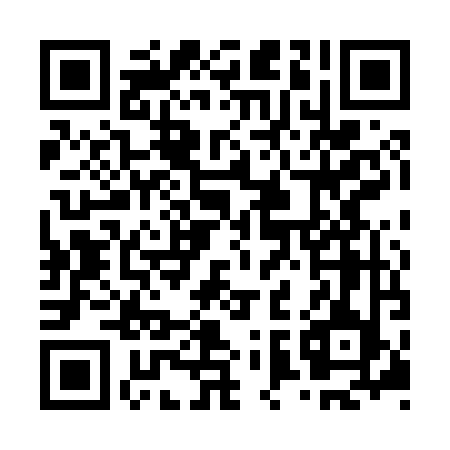 Ramadan times for Yeongyang, South KoreaMon 11 Mar 2024 - Wed 10 Apr 2024High Latitude Method: NonePrayer Calculation Method: Muslim World LeagueAsar Calculation Method: ShafiPrayer times provided by https://www.salahtimes.comDateDayFajrSuhurSunriseDhuhrAsrIftarMaghribIsha11Mon5:155:156:4012:343:546:276:277:4812Tue5:135:136:3912:333:556:286:287:4913Wed5:125:126:3712:333:556:296:297:5014Thu5:105:106:3612:333:556:306:307:5115Fri5:095:096:3512:323:566:316:317:5216Sat5:075:076:3312:323:566:326:327:5317Sun5:055:056:3212:323:576:336:337:5418Mon5:045:046:3012:323:576:346:347:5519Tue5:025:026:2912:313:576:356:357:5620Wed5:015:016:2712:313:586:356:357:5721Thu4:594:596:2612:313:586:366:367:5822Fri4:584:586:2412:303:586:376:377:5923Sat4:564:566:2312:303:596:386:388:0024Sun4:544:546:2112:303:596:396:398:0125Mon4:534:536:2012:303:596:406:408:0226Tue4:514:516:1812:294:006:416:418:0327Wed4:504:506:1712:294:006:426:428:0428Thu4:484:486:1512:294:006:426:428:0529Fri4:464:466:1412:284:016:436:438:0630Sat4:454:456:1212:284:016:446:448:0731Sun4:434:436:1112:284:016:456:458:081Mon4:414:416:1012:274:016:466:468:092Tue4:404:406:0812:274:026:476:478:103Wed4:384:386:0712:274:026:486:488:114Thu4:374:376:0512:274:026:486:488:125Fri4:354:356:0412:264:026:496:498:136Sat4:334:336:0212:264:036:506:508:147Sun4:324:326:0112:264:036:516:518:158Mon4:304:305:5912:254:036:526:528:169Tue4:284:285:5812:254:036:536:538:1710Wed4:274:275:5712:254:046:546:548:18